      No. 538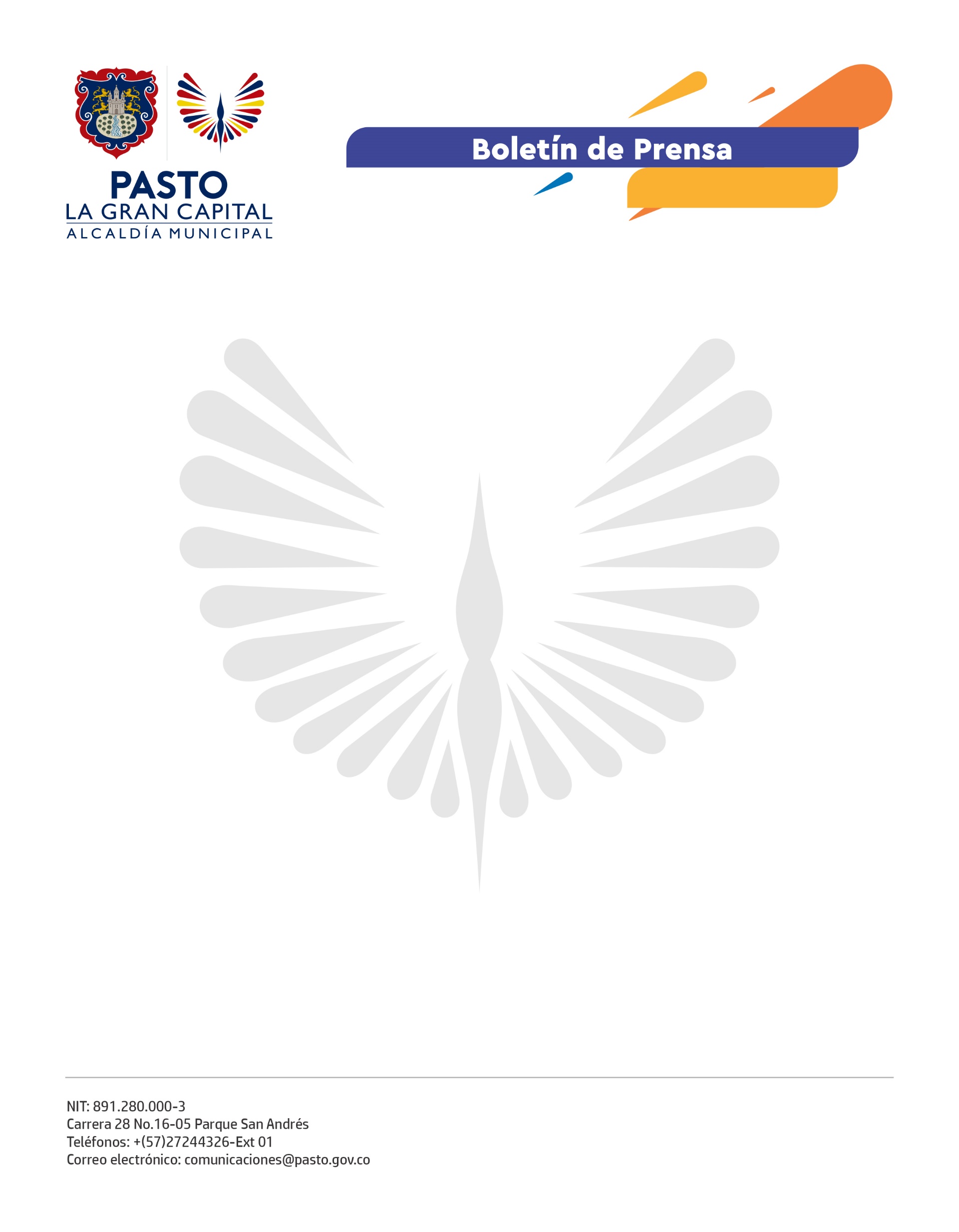 21 de octubre de 2021ALCALDÍA DE PASTO APOYA A LAS MUJERES EMPRENDEDORAS QUE LIDERAN LA REACTIVACIÓN ECONÓMICA DE ‘LA GRAN CAPITAL’La Alcaldía de Pasto, a través de la Secretaría de las Mujeres, Orientaciones Sexuales e Identidades de Género, apoyó al Consejo Ciudadano de Mujeres en la organización de la feria Emprendiendo un Sueño, liderada por mujeres cabeza de familia y que hace parte de las acciones previstas en el plan participativo de reactivación económica ‘Pacto por Pasto’.“Agradecemos infinitamente estos espacios que nos permiten recuperarnos económicamente porque es lo que necesitamos. Esperamos tener buenas ventas ya que ésta es una vitrina comercial increíble”, expresó la emprendedora de Chocolates y Artesanías Sureña, Mary Luz Burbano. En total 15 emprendimientos de madres cabeza de hogar exponen sus productos en el centro comercial Unicentro hasta mañana viernes en la noche. La organizadora del evento, Paola Bravo Guerrero, extendió un agradecimiento a las Secretarías de las Mujeres, Orientaciones Sexuales e Identidades de Género y Desarrollo Económico y Competitividad. “A través de esta vitrina comercial podemos visibilizar nuestras aptitudes y creatividad y, en consonancia con las políticas institucionales, contribuir a la autonomía económica de las mujeres para mejorar su calidad de vida”, agregó la consejera ciudadana y representante del sector.Por su parte, la secretaria de las Mujeres, Orientaciones Sexuales e Identidades de Género, Elena Pantoja Guerrero, aseguró que la Administración Municipal está comprometida con fortalecer a las organizaciones sociales de la sociedad civil y los emprendimientos económicos, en especial, los liderados por mujeres, pues fueron ellas las más afectadas después de la pandemia y el paro nacional. “Los recursos importantes y, además, históricos que el Alcalde Germán Chamorro De La Rosa le ha asignado al mecanismo de género, nos han permitido articularnos de manera contundente con la Cooperación Internacional para trabajar en convocatorias transparentes y que fortalezcan a las instancias de participación enfocándonos en las organizaciones sociales y emprendimientos económicos, porque son ellos quienes nos ayudan a hacer control social”,  sostuvo la funcionaria.